Remote Learning                Year: 2               Week beginning: 20.06.22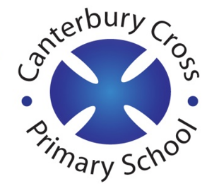 Email address to return completed work to: 2A  remotelearning2a@cantcros.bham.sch.uk  2E  remotelearning2e@cantcros.bham.sch.uk  Day 1:Subject:Day 1:Literacy Create a role on the wall for Paddington Bear. Write adjectives to describe his appearance and personality.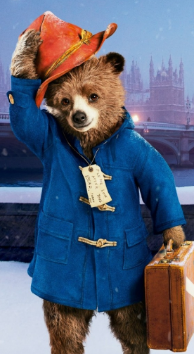 Day 1:MathsSubtractionDay 1:Foundation subjectScienceDay 1:PE linkPEDay 2:Subject:Day 2:Literacy Write a character description about Paddington Bear. Remember to describe the appearance and personality using ENPs.Day 2:MathsAddition and SubtractionDay 2:Foundation subjectGeography Day 2:PE linkPEDay 3:Subject:Day 3:Literacy Using your 5 senses, write some adjectives to describe what you can see, hear, smell, taste and touch.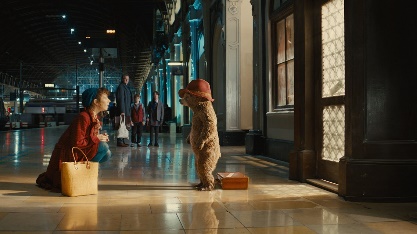 Day 3:MathsMultiplicationDay 3:Foundation subject  Art Day 3:PE linkTallulah the Owlet | A Cosmic Kids Yoga Adventure!Day 4:Subject:Day 4:Literacy Using your adjectives from yesterday, write a setting description about Paddington Train Station. 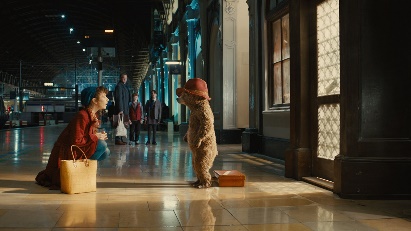 Day 4:MathsDivisionDay 4:Foundation subject MusicDay 4:PE Link P.E with Joe | Monday 23rd March 2020Day 5:Subject:Day 5:Literacy Plan the beginning of your adventure story based on Paddington Bear.Think about the characters and settings. Write ENPs to describe them.Day 5:MathsWord ProblemsDay 5:Foundation subject PSHEDay 5:PE linkYoga For Kids | Cosmic Kids